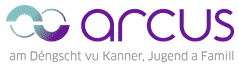 Maison Relais Tandel  1 / 4, VeianerstroossL-9395 TandelTél.: 268011 - 367 / 370mr.tandel@arcus.luJours de fermeture 2024Chers parents,En 2024 la Maison Relais sera fermée les jours suivants :Du mardi 02 janvier au vendredi 05 janvier 2024Lundi, le 01 avril 2024 (Lundi de Pâques)Mercredi, le 1er mai 2024 (Fête du travail)Jeudi, le 09 mai 2024 (Jour de l’Europe et Ascension)Lundi, le 20 mai 2024 (Lundi de Pentecôte)Jeudi, le 15 août 2024 (Assomption)Vendredi, le 01 novembre 2024 (Toussaint)mardi, le 24 décembre 2024  A PARTIR DE 16h00 !!!!Congé collectif :Du vendredi 27 décembre 2024 au vendredi 03 janvier 2025 (inclus).La Maison Relais ouvrira le lundi 06 janvier 2025Merci pour votre compréhensionRosselli TaniaChargée de direction